Danske Handicaporganisationer – Nyborg 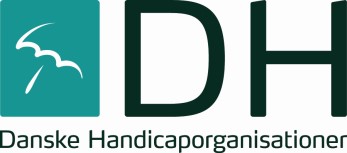 v/ formand Melissa Meulengracht, Sprotoften 58 st. tv., 5800 Nyborg Telefon: 26742360 E-mail: melissameulengracht@hotmail.com Hjemmeside: https://www.handicap.dk/lokalafdelinger/syddanmark/dh-nyborg Referat: Bestyrelsesmøde DH-Nyborg den 19.04.2023Bestyrelsesmøde DH-Nyborg den 19.04.23, kl. 16.30-18.30 Sted: Aktivitetshuset, Sprotoften 1, 5800 Nyborg – Lokale 3Deltagere:Anne Bartel (RYK, Dansk Handicapforbund) AfbudBirthe Rasmussen (Gigtforeningen)Karin Sarris (Høreforeningen)Lars Bennedbæk (Dansk Blindesamfund) Lisbeth Hansen (Skleroseforeningen)Melissa Meulengracht (Astma-Allergi Danmark)Merete Bang.  (LEV) Vagn Jensen. (Sind)Dagsorden:1. Godkendelse af dagsorden og velkomst - ca. 5 min.2. Nyt fra formanden v. Melissa - ca. 5 min.3. Nyt fra formand for Handicaprådet v. Lars - ca. 15 min.4. Gennemgang af regnskab v. Lisbeth Hansen - ca. 5 min.5. Nyt fra medlemmerne - ca. 15 min.6. Nyborg Kommune- Omstrukturering (Frivilligkoordinator)- Svømmehallen7. Handlingsplan (Synlighed)- Aktivitetsplan for 2023- Brug af §18-midler og ansøgning om nye.o Opfølgning fra sidst.8. Eventuelt9. Næste møde- 10. maj 2023, kl. 16.00.Ad 1) Dagsorden godkendtAd 2) Melissa har konstateret at hun stadig ikke står som Formand for DH-Nyborg, på DH´s hjemmeside. 
Melissa har sendt pressemeddelelse, vedr. formandskab, d. 12/4 til Fyns Stiftstidende, men er ikke offentliggjort endnu.Melissa arbejder stadig på at få en DH mail.Ad 3) Lars orientere fra handicaprådet: referer til en aktuel sag på børnehandicapområdet, som har trukket sig over 8 år Lars vi bede om generelt orientering om børnesagsbehandling på handicapområdet, vedr. sagsbehandlingstid og ankesager samt fastholdelse af personale. Lars taler med afdelingsleder Vickie Kramer i første omgang.Ad 4) Der er givet tilsagn om driftsmidler på kr. 7000.- Nuværende kassebeholdning kr. 3091.-Ad 5) Nyt fra medlemmerne: Merete orienterer om Fulton fonden og Lev, tilbudt en sejltur i sept. Kontakt til bosteder om interesse. Kandis koncert gik godt.  Har været opsøgende på Rævebakkeskolen for evt. nye medlemmer.Karin oplyser at hendes sidste møde i DH Nyborg bliver i juni, afbud maj. Lisbeth fra skleroseforeningen orientering om cafeaftener og Roseliv.Ad. 6) Lars orientere om omstrukturering Nyborg Kommune nulvækst-plan som desværre betyder forslag om at nedlægge idrætskoordinatorstilingen, som har ansvaret for ”Idræt for sindet” .
Lars har været i radioen, gjort opmærksom på vigtigheden idrætskoordinatorens arbejde, og konsekvensen ved nedlægges af stillingen. Der er indgivet høringssvar fra Handicaprådet, samt DH-Nyborg. Vedr. problemer tilgængelighed efter ombygning af svømmehallen, der afholdes dialogmøde D. 27/4. Anne har forslået ny handicap omklædning bag ruche banen. Melissa eller Anne fra DH og Lars fra handicaprådet deltager.Ad 7) Handleplan synlighed:Merete og Lisbeth har lavet oplæg til flyers – som bliver gennemgået og tilføjes nogle eksempler på hvilke resultater vi har opnået. Vores værdigrundlag. Eksempler på forbedret tilgængelighed.Karin og Birthe har været i Intersport fundet et egnet Softshell jakke, som er vindtæt og vandafvisende. God pris ca. kr. 4250 for 8 jakker inklusiv tryk af logo. Alle besøger Intersport i løbet af næste uge mht størrelse. Lars har undersøgt at det koster ca. kr.500 - have en stand ved event, vi satser på at være klar til d. 29/5 hvor der er Royal Run. 
Ad 8) ikke noget under eventueltAd 9) Næste møde d. 10/5 kl. 16.Referent Birthe R.DH blev stiftet i 1934 som De Samvirkende Invalideorganisationer – DSI. De 32 medlemsorganisationer repræsenterer 320.000 medlemmer og alle slags handicap. 